DEN DĚTÍ V MŠDOPOLEDNE PLNÉ HER, SOUTĚŽÍ A TANCEdle příznivého počasí na školní zahraděve středu 1. června 2022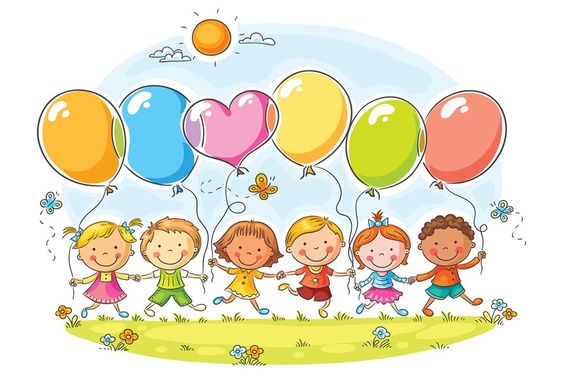 